Edital Nº 33, de 11 de outubro de 2023ANEXO V FORMULÁRIO PARA RECURSOÀ Comissão Local do Processo Seletivo 2023: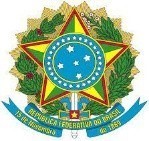 Na qualidade de candidato(a)/responsável por candidato(a) ao processo seletivo de 2023, venho,    por    meio    deste     formulário,     interpor     recurso     referente     à     etapa de                                                                                                      , conforme as especificações e justificativas abaixo descritas:ATENÇÃO: Informar os motivos pelos quais o(a) candidato(a) discorda da questão interposta, argumentando e justificando sua posição.NOME:CURSO:ETAPA:DATA: